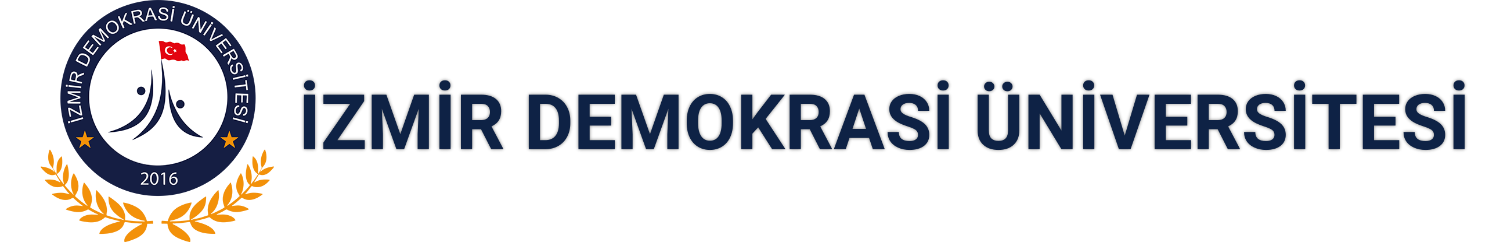 İZMİR DEMOKRASİ ÜNİVERSİTESİ SAĞLIK BİLİMLERİ FAKÜLTESİ FİZYOTERAPİ VE REHABİLİTASYON BÖLÜMÜYAZ STAJI UYGULAMA ESASLARIBİRİNCİ BÖLÜMAmaç, Kapsam, Dayanak ve Tanımlar         Amaç         MADDE 1- (1) Bu Uygulama Esaslarının amacı, İzmir Demokrasi Üniversitesi Sağlık Bilimleri Fakültesi Fizyoterapi ve Rehabilitasyon Bölümü öğrencilerinin eğitim öğretim programının zorunlu bir parçası olan staj faaliyetlerine ilişkin esasları düzenlemektir.           Kapsam          MADDE 2- (1) Bu Uygulama Esasları; Fizyoterapi ve Rehabilitasyon Bölümü tarafından FTR 323 Yaz Stajı I ve FTR 421 Yaz Stajı II Yaz stajına ilişkin uygulanacak ilkeleri ve koşulları kapsar.          Dayanak          MADDE 3- (1) Bu Uygulama Esasları İzmir Demokrasi Üniversitesi Eğitim, Öğretim ve Sınav Yönetmeliği ve Sağlık Bilimleri Fakültesi Eğitim, Öğretim ve Sınav Yönergesi esas alınarak hazırlanmıştır.          Tanımlar          MADDE 4- (1) Bu Uygulama Esaslarında adı geçen;	a) Bölüm Başkanı: Staj organizasyonunun en üst düzey yetkilisi ve yöneticisidir. Bu yetkisini bölümde görevli uygun göreceği bir öğretim elemanına devredebilir.	b) Genel Ağırlıklı Not Ortalaması (GANO): Bir öğrencinin ilk yarıyıldan itibaren aldığı tüm derslerin başarı notu ağırlık katsayılarının bu derslere ait kredi saatleri ile ayrı ayrı çarpılmasıyla elde edilen çarpımların toplamının tüm derslerin kredi saatleri toplamına bölünmesiyle hesaplanan notu ifade eder.           c) Staj: Lisans Eğitim-Öğretiminde alınan teorik ve uygulamalı bilgileri pekiştirmek için öngörülmüş ve eğitim-öğretimin bir parçası sayılan öğrenim süreci içinde zamanı, süresi ve konusu ilgili lisans öğreniminin özelliklerine ve gereklerine göre belirlenen esaslar çerçevesinde, özel ve kamu hastaneleri, özel eğitim ve rehabilitasyon merkezleri, fizik tedavi ve rehabilitasyon merkezleri, yaşlı bakım evleri ve huzurevleri, sağlıklı yaşam merkezleri vb. işyerlerinde yapılan uygulama çalışmalarıdır.             d) Staj Defteri: Staj çalışmaları hakkında bölüm staj komisyonlarınca belirlenecek formatlara uygun olarak öğrenciler tarafından düzenlenecek defter ve ekleridir.  	e) Staj Komisyonu: Bölüm başkanı tarafından görevlendirilen bölümde görevli öğretim elemanlarından oluşan ve stajdan sorumlu olan komisyonu ifade eder.	f) Staj Sorumlusu: Bölüm Başkanı tarafından görevlendirilen bölümde görevli öğretim elemanlarından oluşan Staj Komisyonudur. 	g) Staj yeri: Staj çalışmasının yapılacağı kamu veya özel kurum, kuruluşları ifade eder.	ğ) Staj Yürütücüsü: Staj yapılan kurumda öğrenciye görev, eğitim veren ve denetleyen fizyoterapisttir.	h) Stajyer Öğrenci: Staj yönergesinde belirlenen esaslara göre staj yapacak Sağlık Bilimleri Fakültesi Fizyoterapi ve Rehabilitasyon Bölümü öğrencisidir.             ı) Stajyer Öğrenci Değerlendirme Formu: Staj yürütücüsü tarafından öğrencinin staj yaptığı kurumdaki performansını değerlendirmek üzere kullanılan formİKİNCİ BÖLÜMStaj Dönemi, Staj Süreleri, Staj İçin Ön Şartlar, Staj Görevleri, İş Sağlığı ve Güvenliği Eğitimi          Staj Dönemi	MADDE 5- (1) Her öğrenci, pratik çalışma deneyimi kazanmak, uygulama yeteneklerini geliştirmek ve meslek yaşamına uyum sağlamak amacı ile Sağlık Bilimleri Fakültesi, Fizyoterapi ve Rehabilitasyon Bölümü tarafından uygun görülen, bünyesinde Fizyoterapist bulunan sağlık kurumları veya diğer kurumlarda bu uygulama esasları hükümleri uyarınca, staj sorumlusu öğretim elemanlarının, stajın yapılacağı kurumdaki staj yürütücüsü fizyoterapistle iletişim kurmaları yoluyla, fizyoterapist denetiminde staj yapmak zorundadır. Stajlar, ikinci sınıfın ve üçüncü sınıfın bittiği yaz dönemlerinde veya akademik takvimin uyması halinde güz ve bahar dönemleri arasında yapılır. Staj, ilgili dönemin dönem sonu sınavlarının bitiminden sonra başlamalı, izleyen akademik dönemin başlangıç tarihinden önce bitirilmelidir. Stajların yapılacağı tarihler, stajların hangi konuları kapsayacağı ve işyerlerinden beklenen özellikler ilgili bölüm tarafından belirlenir.	    Staj SüreleriMADDE 6- (1) Staj süresi 4 haftadır. Her staj, resmî tatil, mücbir sebepler (doğal afetler, pandemi vb.) ve geçerli özürler dışında kesintisiz yapılır. Staj için çalışma süresi; öğrencinin staj yaptığı kurumun çalışma saatlerine göre ilgili kurumun staj sorumlusu tarafından belirlenir.	    Staj İçin Ön Şartlar 	         MADDE 7- (1) FTR 323 Yaz Stajı I dersini aşağıdaki dersleri almış öğrenciler (hiç almamış ya da devamsızlıktan kalmış olanlar hariç) alabilir. FTR 211 Fizyoterapide Temel Ölçme ve Değerlendirme, FTR 215 Elektrofiziksel Ajanlar I, FTR 222 Elektrofiziksel Ajanlar II, FTR 221 Manuel Tedavi Teknikleri I, FTR 226 Manuel Tedavi Teknikleri II, FTR 220 Tedavi Hareketleri Prensipleri     (2) FTR 421 Yaz Stajı II dersini aşağıdaki dersleri almış öğrenciler (hiç almamış ya da devamsızlıktan kalmış olanlar hariç) alabilir. FTR 311 Nörofizyolojik Yaklaşımlar I, FTR 320 Sporcu Sağlığı ve Fizyoterapisi, FTR 313 Ortopedik Rehabilitasyon, FTR 315 Pediatrik Rehabilitasyon, FTR 322 Protez ve Rehabilitasyonu, FTR 317 Pulmoner Rehabilitasyon, FTR 324 Nörofizyolojik Yaklaşımlar II, FTR 326 Fizyoterapide Özel Konular, FTR 328 Nörolojik Rehabilitasyon, FTR 319 Ortez ve Rehabilitasyonu, FTR 330 Kardiyak Rehabilitasyon, FTR 321 İş ve Uğraşı Tedavisi 			Staj Görevleri	MADDE 8- (1) Staja devam zorunludur. Stajlarda mazeretli veya mazeretsiz devamsızlıkları olan öğrenciler, staj notlarını alabilmeleri için, devamsız oldukları süre kadar telafi yapmak zorundadırlar. Herhangi bir nedenle staja katılamayan öğrencinin mazeretini belgelemesi gerekmektedir. Devamsızlık durumunda öğrencilerin mazeret gösterir belgelerini bölüm başkanlığına ve staj sorumlusuna aynı gün iletmesi gerekmektedir. Bu konu ile ilgili tüm sorumluluk öğrenciye aittir. Üç iş gününden fazla olan devamsızlıklarda mazeretini belgeleyen ve İzmir Demokrasi Üniversitesi Sağlık Bilimleri Fakültesi Yönetim Kurulunca mazereti kabul edilen öğrenci, rapor süresince staja devam edemez ve raporu bittiğinde stajını telafi eder. Telafi staj sorumlusunun denetiminde yürütülür. Telafisini yapmayan öğrenci “D” notu alarak stajdan kalır ve stajı tekrarlar. Devamsızlık sonrasında telafi yapacak olan öğrenciler İzmir Demokrasi Üniversitesi Staj/İşyeri Yönergesine göre telafi süreleri boyunca İş Kazası ve Meslek Hastalığı Sigortası masraflarını kendileri karşılarlar. Öğrenci staj esnasında karşılaştığı sorunları öncelikle ilgili staj yürütücüsüne iletir. Staj Yürütücüsü gerekli gördüğü takdirde, staj sorumlusuna ve Bölüm Başkanlığı’na iletir. Öğrencilere, yurt içi ve dışı eğitim ve araştırma olanaklarının doğması veya belgeledikleri önemli mazeretleri bulunması durumunda Fakülte Yönetim Kurulu Kararı ile izin verilebilir. Öğrencilere stajla ilgili herhangi bir ücret ödenmez. İş Sağlığı ve Güvenliği EğitimiMADDE 9 – (1) Staja çıkmadan önce tüm öğrenciler 16 saatlik iş sağlığı ve güvenliği eğitimine katılmak zorundadırlar. Öğrenciler staj yapacakları kuruma İş Sağlığı ve Güvenliği belgelerini staja başlamadan önce sunmaları gerekmektedir. Öğrenciler staja çıkmadan önce görev yaptıkları kurumda gerekli olan tüm aşılarını yaptırmış olmaları tavsiye edilmektedir. ÜÇÜNCÜ BÖLÜMStaj Değerlendirme Süreci, Staj Başarı Notları, Bölüm Başkanı, Staj Sorumlusu ve Staj Yürütücüsünün Görevleri		Staj Değerlendirme Süreci        MADDE 10-(1) Öğrencinin staj çalışmaları staj yürütücüsü tarafından "Stajyer Öğrenci Değerlendirme Formu" göz önüne alınarak değerlendirilir. Stajyer öğrencinin değerlendirilmesinde staj yürütücülerinin öğrenci hakkındaki görüşleri, öğrencilerin staj dönemindeki bilgi ve becerileri esas alınır. Öğrencinin genel görünüş, davranış ve giyim şekli ilgili kurumun yönetmeliğine uygun olmalıdır. Staj süresince genel davranış, görünüş ve kıyafetler staja uygunluk yönünden değerlendirilecektir. Öğrenci bölüm tarafından hazırlanan staj programına uymak zorundadır. Bölüm Başkanlığı'nın onayı olmadan staj dönemini ve yapacağı kurumu değiştiremez. Öğrenci stajın gereği olan görevleri zamanında ve eksiksiz yapmak zorundadır.(2) Staj yapan her öğrenci staj yaptığı kurumun çalışma ve güvenlik kurallarına uymak ve kullandığı mekânı, araç ve gereçleri özenle kullanmakla yükümlüdür. Yukarıda belirtilen tüm sorumluluklar öğrenciye aittir ve sorumluluklarını yerine getirmeyen öğrenci hakkında Yükseköğretim Kurumları Öğrenci Disiplin Yönetmeliği hükümleri uyarınca işlem yapılır.	Staj Başarı Notları	 MADDE 11- (1) Staj notu tam not 100 (yüz) üzerinden belirlenir. Stajda (AA), (BA), (BB), (CB), (CC), (DC) ve (DD) notlarından birini alan öğrenci o stajı başarmış kabul edilir ve “Başarılı” notunu alır. (FF) notu alan öğrenciler “Başarısız” olarak kabul edilir. Ancak mezun olabilmek için öğrencinin Genel Ağırlıklı Not Ortalaması’nın (GANO) en az 2,00 olması gerekir. Staj notları Staj Komisyonu, Bölüm Kurul Kararı ve Fakülte Kurul Kararı alındıktan sonra kodlandığı dönemin sonunda sisteme girilecektir. Staj sonunda, başarısız olan veya mazereti kabul edilmeyen öğrenci stajını bir sonraki dönem arasında ya da yılda tekrar eder. Sağlık Bilimleri Fakültesi Fizyoterapi ve Rehabilitasyon Bölümü FTR 323 Yaz Stajı I ve FTR 421 Yaz Stajı II derslerinin değerlendirilmesinde İzmir Demokrasi Üniversitesi Önlisans, Lisans Eğitim-Öğretim ve Sınav Yönetmeliği’nde yer alan notlar ve katsayılar geçerlidir. Bölüm Başkanı, Staj Sorumlusu ve Staj Yürütücüsünün Görevleri        MADDE 12 -(1) Bölüm Başkanının görevleri; staj eğitiminin eksiksiz olarak yürütülmesi için gerekli önlemleri almak, staj eğitiminin yapılacağı kurum ile resmi yazışmaları yürütmektir. (2) Staj Sorumlusunun görevleri; akademik takvime bağlı olarak stajın başlangıç ve bitiş tarihlerini belirlemek ve Bölüm Başkanının onayına sunmak, staj yapacak öğrencilerin, staj ünitelerini ve sürelerini belirlemek ve listeleri ilgili staj kurumlarına göndermek, staj eğitiminin düzenli bir şekilde yürütülmesini sağlamak ve staj sonunda verilen notları ilan etmektir.(3) Staj Yürütücüsünün görevleri; staj eğitiminin verimli olması için gerekli önlemleri almak, stajyer öğrencilerin sorumluluklarını ve görevlerini yerine getirip getirmediğini denetlemek, öğrencinin staj çalışmasına vereceği notu “staj değerlendirme formu”nda belirterek staj sorumlusuna kapalı zarf içerisinde ıslak imzalı ve mühürlü/kaşeli olarak göndermektir.DÖRDÜNCÜ BÖLÜMÇeşitli ve Son HükümlerUygulama Esaslarında Yer Almayan Hususlar MADDE 13- (1) Bu Uygulama Esaslarında bulunmayan hususlar ile ilgili “İzmir Demokrasi Üniversitesi Ön Lisans ve Lisans Eğitim-Öğretim ve Sınav Yönetmeliği” hükümleri ve “Sağlık Bilimleri Fakültesi Eğitim, Öğretim ve Sınav Yönergesi” uygulanır. İlgili Yönetmelik ve Yönergede hüküm bulunmayan hususlar Bölüm Staj Komisyonu'nun önerisi üzerine Fakülte Yönetim Kurulu tarafından karara bağlanır.  Yürürlük  MADDE 14- (1) Bu Uygulama Esasları İzmir Demokrasi Üniversitesi Senatosu tarafından kabul edildiği tarihte yürürlüğe girer.  Yürütme  MADDE 15- (1) Bu Uygulama Esasları İzmir Demokrasi Üniversitesi Rektörü tarafından yürütülür.